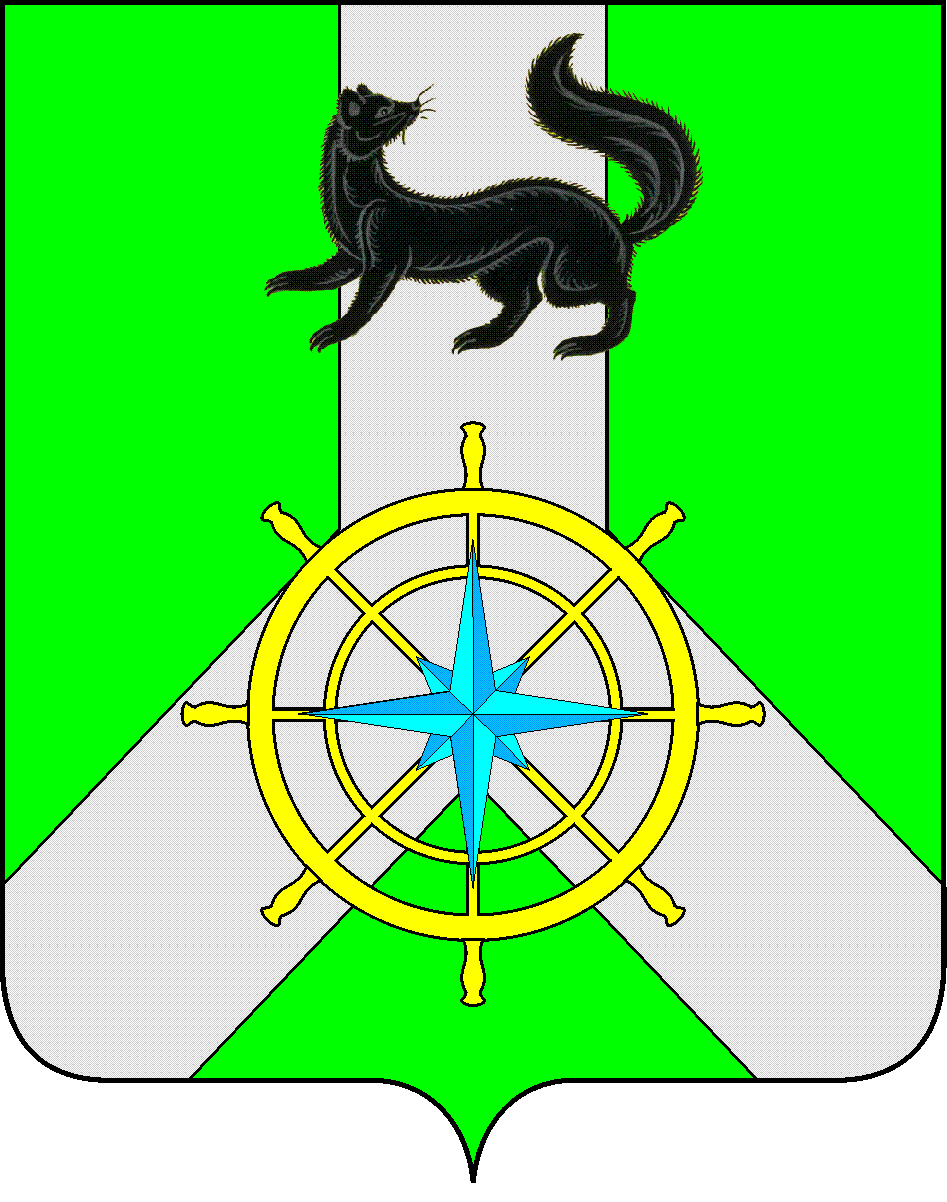 Р О С С И Й С К А Я   Ф Е Д Е Р А Ц И ЯИ Р К У Т С К А Я   О Б Л А С Т ЬК И Р Е Н С К И Й   М У Н И Ц И П А Л Ь Н Ы Й   Р А Й О НА Д М И Н И С Т Р А Ц И Я П О С Т А Н О В Л Е Н И ЕОб отмене разрешения наввод объекта в эксплуатациюВ соответствии с пунктом 5 части 1 статьи 8 Градостроительного кодекса Российской Федерации, части 1 статьи 48  Федерального закона от 06.10.2003 N 131-ФЗ "Об общих принципах организации местного самоуправления в Российской Федерации", на основании ст. 39, 55 Устава муниципального образования Киренский район,постановляЕТ: 1. Отменить ранее выданное разрешение на ввод объекта в эксплуатацию от 02.05.2017 г. № 38-512000-02-2017, в виду его несоответствия действующему законодательству, предусматривающее эксплуатацию здания, сооружения в соответствии с разрешенным использованием земельного участка.          2. Разместить настоящее постановление в сети интернет на официальном сайте администрации Киренского муниципального района http://kirenskrn.irkobl.ru.И.о. главы администрации						        С.Ю. Лещинскийот 07.06.2017 г.№ 307г. Киренск